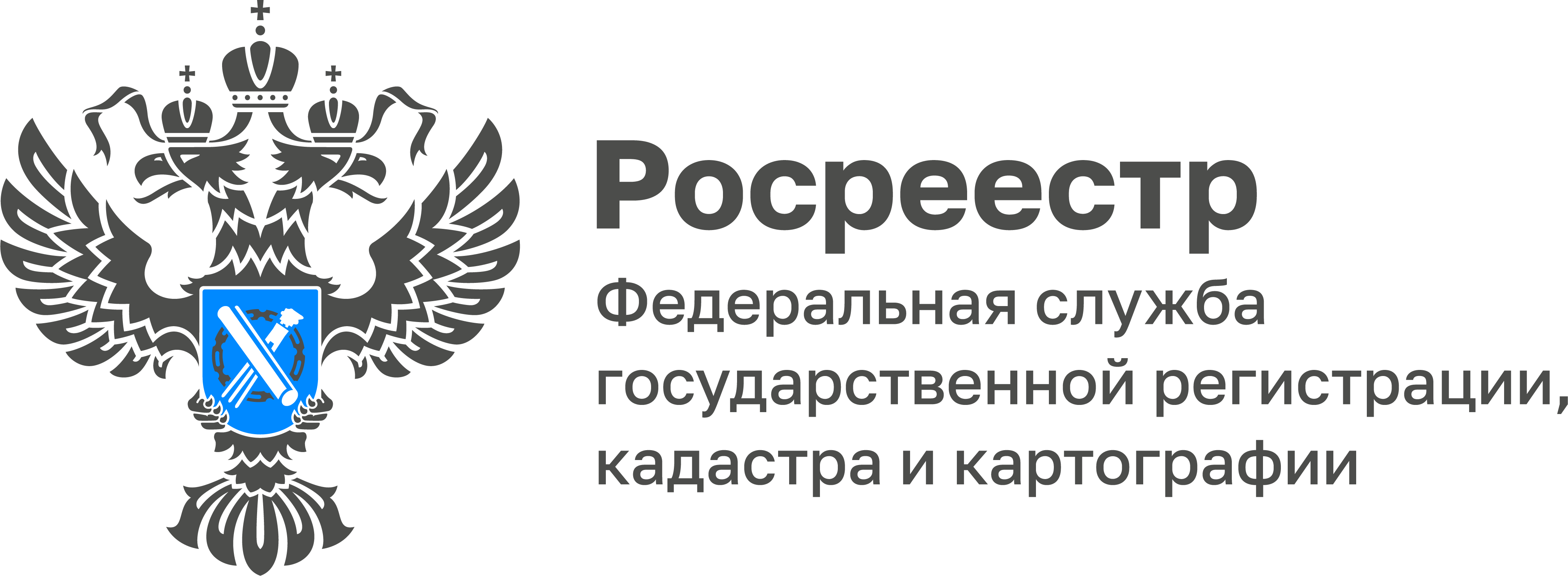 Как своевременно исключить из ЕГРН сведения об аресте недвижимого имущества 
Если в отношении объекта недвижимости, принадлежащего гражданину, судом или судебным приставом был наложен арест на совершение определенных действий с этой недвижимостью, то данные сведения вносятся в Единый государственный реестр недвижимости (ЕГРН) в порядке, установленном Федеральным законом № 218-ФЗ «О государственной регистрации недвижимости». Отменить данную запись возможно следующим образом:       1) по общему правилу, сведения о прекращении такого ограничения права в течение трех рабочих дней поступят в орган регистрации в порядке межведомственного взаимодействия (т.е. уполномоченный орган без вашего участия направит соответствующий документ в орган регистрации).       2) гражданин может сам обратиться в орган регистрации прав с заявлением о снятии ареста с объекта недвижимости. При подаче заявления необходимо предоставить заверенную копия акта о снятии ареста. Документы возможно подать лично, через офисы МФЦ, либо в электронном виде, при наличии электронной цифровой подписи.«Со дня получения заявления орган регистрации прав самостоятельно запрашивает документы в органе, принявшем решение об аресте недвижимого имущества. После получения необходимых документов, сведения в ЕГРН об аресте недвижимого имущества исключаются в течение трех рабочих дней. Гражданин по факту рассмотрения его заявления получает уведомление об исключении записи об аресте из ЕГРН», - прокомментировала заместитель руководителя Управления Росреестра по Тульской области Татьяна Трусова.